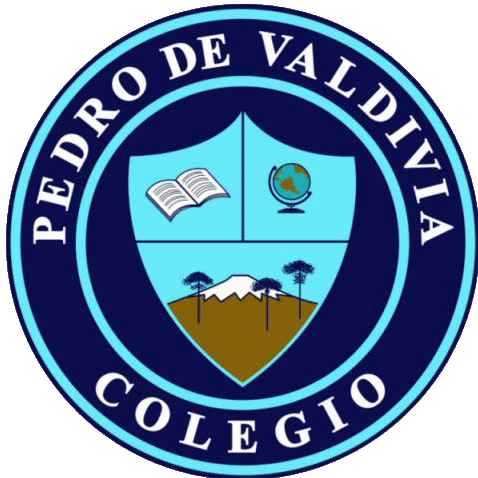 GUÍA Nº 3 ENTREVISTASTECNOLOGÍAACTIVIDADCrear un servicio que ayude a tu comunidad escolarDESARROLLOCuando recibas la corrección de la guía nº2, vas a poder realizar esta actividad.El objetivo de esta guía es entrevistar entre 5 a 10 personas que tengan relación con tu servicio, es decir, quienes puedan acceder y ocupar tu futuro servicio. Puedes hacerlo por whatsapp, correo, teléfono, etc., pero lo más importante es que no salgas de tu casa. Si no tienes cómo contactarte con compañeros/as, entonces entrevista a tu familia, pidiéndoles que se pongan en el lugar de un estudiante.Cuando tengas las respuestas, vas a sacarles foto, pantallazo, transcribir un audio, etc. Y las vas a enviar a mi correo a profecarocanon@gmail.com o a pdvactividades@gmail.com.¡ÁNIMO, ÉXITO Y QUÉDATE EN CASA!NOMBRE:NOMBRE:CURSO:CURSO:1º MedioFECHA DE ENTREGAFECHA DE ENTREGA10 DE ABRIL10 DE ABRIL10 DE ABRILOBJETIVO DE APRENDIZAJE (UNIDAD)OA Nº2 Desarrollar un servicio, considerando aspectos éticos, impactos, normas de cuidado y seguridad.OBJETIVO DE APRENDIZAJE (UNIDAD)OA Nº2 Desarrollar un servicio, considerando aspectos éticos, impactos, normas de cuidado y seguridad.OBJETIVO DE APRENDIZAJE (UNIDAD)OA Nº2 Desarrollar un servicio, considerando aspectos éticos, impactos, normas de cuidado y seguridad.HABILIDADES DEL O.AHABILIDADES DEL O.AHABILIDADES DE LA GUIAOBJETIVO DE APRENDIZAJE (UNIDAD)OA Nº2 Desarrollar un servicio, considerando aspectos éticos, impactos, normas de cuidado y seguridad.OBJETIVO DE APRENDIZAJE (UNIDAD)OA Nº2 Desarrollar un servicio, considerando aspectos éticos, impactos, normas de cuidado y seguridad.OBJETIVO DE APRENDIZAJE (UNIDAD)OA Nº2 Desarrollar un servicio, considerando aspectos éticos, impactos, normas de cuidado y seguridad.Detectar puntos clave dentro de la formulación de serviciosDetectar puntos clave dentro de la formulación de serviciosXOBJETIVO DE APRENDIZAJE (UNIDAD)OA Nº2 Desarrollar un servicio, considerando aspectos éticos, impactos, normas de cuidado y seguridad.OBJETIVO DE APRENDIZAJE (UNIDAD)OA Nº2 Desarrollar un servicio, considerando aspectos éticos, impactos, normas de cuidado y seguridad.OBJETIVO DE APRENDIZAJE (UNIDAD)OA Nº2 Desarrollar un servicio, considerando aspectos éticos, impactos, normas de cuidado y seguridad.Aplicar conceptos a la vida cotidianaAplicar conceptos a la vida cotidianaXOBJETIVO DE APRENDIZAJE (UNIDAD)OA Nº2 Desarrollar un servicio, considerando aspectos éticos, impactos, normas de cuidado y seguridad.OBJETIVO DE APRENDIZAJE (UNIDAD)OA Nº2 Desarrollar un servicio, considerando aspectos éticos, impactos, normas de cuidado y seguridad.OBJETIVO DE APRENDIZAJE (UNIDAD)OA Nº2 Desarrollar un servicio, considerando aspectos éticos, impactos, normas de cuidado y seguridad.Relacionar conceptos de necesidad, problema y servicio.Relacionar conceptos de necesidad, problema y servicio.xOBJETIVO DE APRENDIZAJE (UNIDAD)OA Nº2 Desarrollar un servicio, considerando aspectos éticos, impactos, normas de cuidado y seguridad.OBJETIVO DE APRENDIZAJE (UNIDAD)OA Nº2 Desarrollar un servicio, considerando aspectos éticos, impactos, normas de cuidado y seguridad.OBJETIVO DE APRENDIZAJE (UNIDAD)OA Nº2 Desarrollar un servicio, considerando aspectos éticos, impactos, normas de cuidado y seguridad.Encontrar solución a diversos problemasEncontrar solución a diversos problemasxOBJETIVO DE APRENDIZAJE (UNIDAD)OA Nº2 Desarrollar un servicio, considerando aspectos éticos, impactos, normas de cuidado y seguridad.OBJETIVO DE APRENDIZAJE (UNIDAD)OA Nº2 Desarrollar un servicio, considerando aspectos éticos, impactos, normas de cuidado y seguridad.OBJETIVO DE APRENDIZAJE (UNIDAD)OA Nº2 Desarrollar un servicio, considerando aspectos éticos, impactos, normas de cuidado y seguridad.Crear un plan de trabajoCrear un plan de trabajoOBJETIVO DE APRENDIZAJE (UNIDAD)OA Nº2 Desarrollar un servicio, considerando aspectos éticos, impactos, normas de cuidado y seguridad.OBJETIVO DE APRENDIZAJE (UNIDAD)OA Nº2 Desarrollar un servicio, considerando aspectos éticos, impactos, normas de cuidado y seguridad.OBJETIVO DE APRENDIZAJE (UNIDAD)OA Nº2 Desarrollar un servicio, considerando aspectos éticos, impactos, normas de cuidado y seguridad.InstruccionesRECUERDA ENVIAR LAS FOTOS DE TUS TRABAJOS O LA VERSIÓN DIGITAL A profecarocanon@gmail.com o a pdvactividades@gmail.com PAUTA EVALUACIÓN PROCESO UNIDAD 1“SERVICIOS Y NECESIDADES”PAUTA EVALUACIÓN PROCESO UNIDAD 1“SERVICIOS Y NECESIDADES”PAUTA EVALUACIÓN PROCESO UNIDAD 1“SERVICIOS Y NECESIDADES”PAUTA EVALUACIÓN PROCESO UNIDAD 1“SERVICIOS Y NECESIDADES”PAUTA EVALUACIÓN PROCESO UNIDAD 1“SERVICIOS Y NECESIDADES”PAUTA EVALUACIÓN PROCESO UNIDAD 1“SERVICIOS Y NECESIDADES”NOMBRECURSO1ero Medio1ero MedioFECHA___ de abril___ de abrilOBJETIVOS DE APRENDIZAJEOA Nº2 Desarrollar un servicio, considerando aspectos éticos, impactos, normas de cuidado y seguridad.OBJETIVOS DE APRENDIZAJEOA Nº2 Desarrollar un servicio, considerando aspectos éticos, impactos, normas de cuidado y seguridad.HABILIDADES- Conocer conceptos asociados de la unidad- Observar conceptos en la vida cotidiana- Identificar solución a diversos problemas- Crear servicioHABILIDADES- Conocer conceptos asociados de la unidad- Observar conceptos en la vida cotidiana- Identificar solución a diversos problemas- Crear servicioCONTENIDOS- Problemas- Necesidad- Servicio- UsuarioCONTENIDOS- Problemas- Necesidad- Servicio- UsuarioINDICADORES DE DESEMPEÑO5: Excelente                           2: Relugarmente logrado4: Muy bien logrado             1: Deficiente3: Bien logrado                      0: No logradoINDICADORES DE DESEMPEÑO5: Excelente                           2: Relugarmente logrado4: Muy bien logrado             1: Deficiente3: Bien logrado                      0: No logradoINDICADORES DE DESEMPEÑO5: Excelente                           2: Relugarmente logrado4: Muy bien logrado             1: Deficiente3: Bien logrado                      0: No logradoINDICADORES DE DESEMPEÑO5: Excelente                           2: Relugarmente logrado4: Muy bien logrado             1: Deficiente3: Bien logrado                      0: No logradoINDICADORES DE DESEMPEÑO5: Excelente                           2: Relugarmente logrado4: Muy bien logrado             1: Deficiente3: Bien logrado                      0: No logradoINDICADORES DE DESEMPEÑO5: Excelente                           2: Relugarmente logrado4: Muy bien logrado             1: Deficiente3: Bien logrado                      0: No logradoCRITERIOCRITERIOCRITERIOCRITERIOCRITERIOINDICADOREnvía actividades en la fecha indicada (en caso contrario, justificar)Envía actividades en la fecha indicada (en caso contrario, justificar)Envía actividades en la fecha indicada (en caso contrario, justificar)Envía actividades en la fecha indicada (en caso contrario, justificar)Envía actividades en la fecha indicada (en caso contrario, justificar)Realiza actividad siguiendo las instrucciones y los pasos solicitadosRealiza actividad siguiendo las instrucciones y los pasos solicitadosRealiza actividad siguiendo las instrucciones y los pasos solicitadosRealiza actividad siguiendo las instrucciones y los pasos solicitadosRealiza actividad siguiendo las instrucciones y los pasos solicitadosSu trabajo está limpio / sin manchas / no arrugado / ordenadoSu trabajo está limpio / sin manchas / no arrugado / ordenadoSu trabajo está limpio / sin manchas / no arrugado / ordenadoSu trabajo está limpio / sin manchas / no arrugado / ordenadoSu trabajo está limpio / sin manchas / no arrugado / ordenadoEs capaz de solucionar las dificultades que se le presentanEs capaz de solucionar las dificultades que se le presentanEs capaz de solucionar las dificultades que se le presentanEs capaz de solucionar las dificultades que se le presentanEs capaz de solucionar las dificultades que se le presentanBuena ortografía y redacciónBuena ortografía y redacciónBuena ortografía y redacciónBuena ortografía y redacciónBuena ortografía y redacciónRespuestas claras, legibles y con vocabulario acorde al temaRespuestas claras, legibles y con vocabulario acorde al temaRespuestas claras, legibles y con vocabulario acorde al temaRespuestas claras, legibles y con vocabulario acorde al temaRespuestas claras, legibles y con vocabulario acorde al temaRelaciona los conceptos con las respuestas de las actividadesRelaciona los conceptos con las respuestas de las actividadesRelaciona los conceptos con las respuestas de las actividadesRelaciona los conceptos con las respuestas de las actividadesRelaciona los conceptos con las respuestas de las actividadesRealiza el boceto de su trabajo (sólo si aplica)Realiza el boceto de su trabajo (sólo si aplica)Realiza el boceto de su trabajo (sólo si aplica)Realiza el boceto de su trabajo (sólo si aplica)Realiza el boceto de su trabajo (sólo si aplica)Identifica necesidades y servicios presentes en su entornoIdentifica necesidades y servicios presentes en su entornoIdentifica necesidades y servicios presentes en su entornoIdentifica necesidades y servicios presentes en su entornoIdentifica necesidades y servicios presentes en su entornoSu servicio creado es capaz de cubrir una necesidadSu servicio creado es capaz de cubrir una necesidadSu servicio creado es capaz de cubrir una necesidadSu servicio creado es capaz de cubrir una necesidadSu servicio creado es capaz de cubrir una necesidad